
SPISAK SUDSKIH TUMAČA ZA GRAD BOJNIK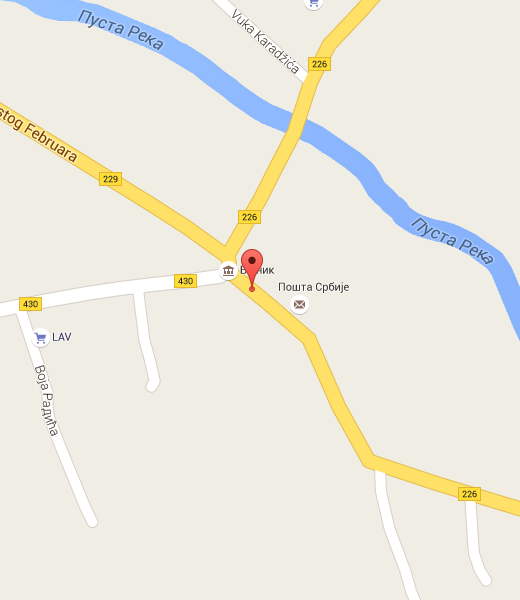 Sudski tumač za engleski jezik Bojnik
Sudski tumač za hebrejski jezik Bojnik
Sudski tumač za nemački jezik Bojnik
Sudski tumač za persijski jezik Bojnik
Sudski tumač za francuski jezik Bojnik
Sudski tumač za hrvatski jezik Bojnik
Sudski tumač za italijanski jezik Bojnik
Sudski tumač za japanski jezik Bojnik
Sudski tumač za ruski jezik Bojnik
Sudski tumač za latinski jezik Bojnik
Sudski tumač za norveški jezik Bojnik
Sudski tumač za mađarski jezik Bojnik
Sudski tumač za švedski jezik Bojnik
Sudski tumač za makedonski jezik Bojnik
Sudski tumač za španski jezik Bojnik
Sudski tumač za pakistanski jezik Bojnik
Sudski tumač za kineski jezik Bojnik
Sudski tumač za znakovni jezik BojnikSudski tumač za bosanski jezik Bojnik
Sudski tumač za poljski jezik Bojnik
Sudski tumač za arapski jezik Bojnik
Sudski tumač za portugalski jezik Bojnik
Sudski tumač za albanski jezik Bojnik
Sudski tumač za romski jezik Bojnik
Sudski tumač za belgijski jezik Bojnik
Sudski tumač za rumunski jezik Bojnik
Sudski tumač za bugarski jezik Bojnik
Sudski tumač za slovački jezik Bojnik
Sudski tumač za češki jezik Bojnik
Sudski tumač za slovenački jezik Bojnik
Sudski tumač za danski jezik Bojnik
Sudski tumač za turski jezik Bojnik
Sudski tumač za finski jezik Bojnik
Sudski tumač za ukrajinski jezik Bojnik
Sudski tumač za grčki jezik Bojnik
Sudski tumač za holandski jezik Bojnik
Sudski tumač za korejski jezik Bojnik
Sudski tumač za estonski jezik BojnikLokacijaTrg slobode bb, 16205 BojnikInternetakademijaoxford.comTelefon069/4 – 5555 - 84Radno vreme8:00 AM – 4:00 PM9:00 AM – 2:00 PM (Subotom)